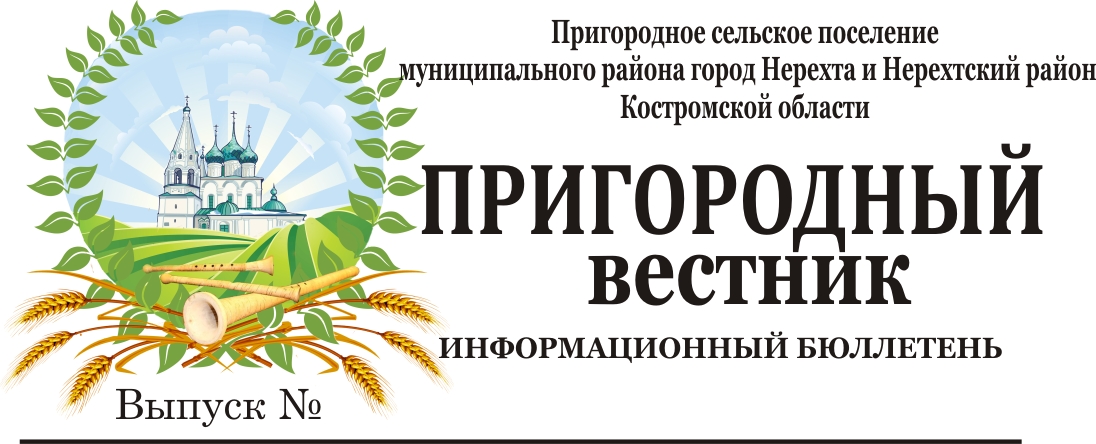 Прокуратурой проверено состояние маневренного жилищного фонда Нерехтской межрайонной прокуратурой проведена проверка исполнения органами местного самоуправления жилищного законодательства.В частности, проанализировано состояние маневренного жилищного фонда в Нерехтском районе. Данный фонд предназначен, в том числе, для временного размещения граждан, проживающих в муниципальном жилье, на период капитального ремонта дома, при утрате жилья вследствие чрезвычайных ситуаций.В ходе проверки выяснено, что на территории Пригородного, Воскресенского, Волжского сельских поселений и на территории городского поселения город Нерехта данный маневренный жилищный фонд не сформирован.В связи с выявленными нарушениями межрайонной прокуратурой главам 3 сельских поселений и главе городского поселения внесено 4 представления. Данный вопрос стоит на контроле межрайонной прокуратуры.Межрайонная прокуратура приняла меры к защите жилищных прав собственников многоквартирного домаМежрайонной прокуратурой по обращению гражданина проведена проверка исполнения управляющей компанией ООО «УК-Наследие» обязанностей по надлежащему содержанию общедомового имущества.Как установлено в ходе проверки, при управлении многоквартирным домом № 19 по ул. Калинина г. Нерехта управляющая компания не принимала полного комплекса мер по содержанию общедомового имущества, в том числе, были выявлены следы разрушения кирпичной кладки стен многоквартирного дома, установлены факты ненадлежащего содержания придомовой территории.По выявленным фактам нарушений генеральному директору ООО «УК-Наследие» внесено представление об устранении допущенных нарушений закона. Кроме того, в отношении должностного лица ООО «УК-Наследие» возбуждено дело об административном правонарушении по ст. 7.22 КоАП РФ, по результатам рассмотрения которого лицо привлечено к административной ответственности и ей назначено наказание в виде штрафа в размере 4000 рублей.За нарушение установленных судом ограничений гражданин привлечен к уголовной ответственностиНерехтской межрайонной прокуратурой поддержано государственное обвинение в отношении жителя Нерехты, обвиняемого в совершении преступления, предусмотренных ч. 2 ст. 314.1 УК РФ – неоднократное несоблюдение лицом, в отношении которого  установлен административный надзор, ограничений, установленных нему судом, сопряженное с совершением административного правонарушения.Согласно предъявленному обвинению мужчина, находясь под административным надзором по решению суда, неоднократно нарушал установленные ему ограничения, а именно отсутствовал по месту жительства в ночное время, а также совершил административные правонарушения в сфере общественного порядка и безопасности – мелкое хулиганство (ч. 1 ст. 20.1 КоАП РФ).          Приговором Нерехтского районного суда от 14.12.2021 обвиняемый признан виновным в совершении указанного преступления, ему назначено наказание в виде 7 месяцев  лишения свободы  условно с испытательным сроком 1 год.         Приговор вступил в законную силуНерехтчанин осужден за заведомо ложный донос о совершении в отношении него преступленияНерехтской межрайонной прокуратурой поддержано государственное обвинение в отношении нерехтчанина, обвиняемого в совершении преступлений, предусмотренных ч. 1 ст. 306 УК РФ – заведомо ложный донос о совершении преступления.Согласно предъявленному обвинению мужчина, в апреле 2021 с целью сокрытия автомобиля от наложения на него ареста в рамках исполнительного производства сообщил в полицию о том, что его автомобиль угнали, о чем написал заявление о проведении процессуальной проверки и розыске лиц, совершивших преступление.Однако в ходе проверки выяснилось, что автомобиль гражданин продал вопреки наложенным ограничениям, а в полицию сообщил недостоверные сведения о хищении у него автомобиля.          Приговором Нерехтского районного суда от 10.12.2021 мужчина признан виновным в совершении ложного доноса в полицию о совершении преступления, ему назначено наказание в виде штрафа.Вынесен обвинительный приговор  по уголовному делу в отношении жителя г. Нерехта в совершении  преступления, предусмотренного ч. 1 ст. 264.1 УК РФ (управление автомобилем лицом, находящимся в состоянии алкогольного опьянения, подвергнутым административному наказанию за управление транспортным средством в состоянии опьянения).  Согласно обвинению мужчина, будучи ранее привлеченным к административной ответственности за управление транспортным средством в состоянии алкогольного опьянения, в октябре 2021 года, находясь в состоянии алкогольного опьянения, вновь сел за руль автомобиля, передвигался на нем по улицам города Нерехта до пресечения его противоправных действий должностными лицами ОГИБДД района.   В ходе рассмотрения дела в суде мужчина признал свою вину, раскаялся в содеянном.По приговору суда нерехтчанин признан виновным и ему назначено наказание в виде обязательных работ, а также лишения права управления транспортными средствами на два года.За продажу украденного телефона мужчина приговорен к исправительным работам          Нерехтской межрайонной прокуратурой поддержано обвинение в отношении неоднократно судимого местного жителя по ч. 1 ст. 175 УК РФ – заранее не обещанный сбыт имущества, заведомо добытого преступным путем.          Согласно предъявленного обвинения в октябре 2021 подсудимый похитил сотовый телефон, который ранее был похищен его знакомым у незнакомого ему ранее жителя Нерехты. Зная, что данный телефон является похищенным, продал его незнакомцу за 1500 рублей.           Приговором суда мужчина признан виновным и ему назначено наказание в виде исправительных работ с удержанием 5% из заработной платы в доход государства.За незаконное проникновение в чужой дом мужчина приговорен к исправительным работам        Помощником Нерехтской межрайонной прокуратуры поддержано обвинение в отношении жителя Нерехты по ч. 1 ст. 139 УК РФ – незаконное проникновение в жилище, совершенное против воли проживающего в нем лица.        Следствием установлено, что в сентябре 2021 года мужчина незаконно проник в жилой дом в д. Гилево Нерехтского района через окно. При этом согласие на проживание в данном доме собственники подсудимому не давали, чем было нарушено их конституционное право на неприкосновенность жилища.        Приговором суда мужчина признан виновным, ему назначено наказание  в виде исправительных работ сроком на 6 месяцев с удержанием из заработной платы 5% в доход государства.Житель Нерехтского района осужден за кражу велосипеда         Нерехтским районным судом вынесен приговор в отношении жителя Нерехтского района за кражу велосипеда, оставленного хозяином без присмотра.          А именно подсудимый проходя мимо магазина «Магнит», расположенного на ул. Красноармейской г. Нерехта, увидев припаркованный у здания магазина велосипед с детским сидением, решил его похитить, и незамедлительно реализовал свой преступный умысел, с места совершения преступления скрылся вместе с велосипедом.         Своими преступными действиями подсудимый причинил ущерб собственнику на сумму 3900 рублей. Приговором суда мужчина признан виновным в совершении данного преступления, ему назначено наказание в виде обязательных работ. Приговор в силу не вступил.Костромская областьАдминистрация Пригородного сельского поселениямуниципального района город Нерехта и Нерехтский районКостромской областиПОСТАНОВЛЕНИЕот 29 декабря 2021 года                        № 216Об утверждении Порядка и условий заключения соглашений о защите и поощрений капиталовложений со стороны администрации муниципального образования Пригородное сельское поселениеВ соответствии с Федеральным законом от 6 октября 2003 № 131-ФЗ «Об общих принципах организации местного самоуправления в Российской Федерации», В соответствии с Федеральным законом от 1 апреля 2020 года № 69-ФЗ "О защите и поощрении капиталовложений в Российской Федерации", Федеральным законом от 30.04.2021 № 108-ФЗ, Уставом муниципального образования Пригородное сельское поселение муниципального района город Нерехта и Нерехтский район Костромской области в целях создания благоприятных условий для развития инвестиционной деятельности на территории муниципального образования Пригородное  сельское поселение, администрация Пригородного сельского поселенияПОСТАНОВЛЯЕТ:1.  Утвердить порядок и условия заключения соглашений о защите и поощрении капиталовложений со стороны администрации сельского поселения согласно приложению.2.Контроль за исполнением настоящего постановления оставляю за собой.3.Настоящее постановление вступает в силу со дня его официального опубликования (обнародования).Глава Пригородного сельского поселения 		  	   А.Ю. Малков  Приложение №1к Постановлению администрации Пригородного сельского поселенияот «29» декабря 2021  № 216ПОРЯДОК И УСЛОВИЯ ЗАКЛЮЧЕНИЯ СОГЛАШЕНИЙ О ЗАЩИТЕ И ПООЩРЕНИИ КАПИТАЛОВЛОЖЕНИЙ СО СТОРОНЫ АДМИНИСТРАЦИИ МУНИЦИПАЛЬНОГО ОБРАЗОВАНИЯ ПРИГОРОДНОЕ СЕЛЬСКОЕ ПОСЕЛЕНИЕ1. Настоящий Порядок разработан в соответствии с частью 8 статьи 4 Федерального закона от 1 апреля 2020 года № 69-ФЗ "О защите и поощрении капиталовложений в Российской Федерации" (далее - Федеральный закон) и устанавливает условия и порядок заключения соглашений о защите и поощрении капиталовложений со стороны администрации муниципального образования Пригородное сельское поселение.2. Порядок заключения соглашений о защите и поощрении капиталовложений со стороны администрации муниципального образования Пригородное сельское поселение применяется к отношениям, возникающим в связи с заключением, изменением и расторжением соглашения о защите и поощрении капиталовложений, а также в связи с исполнением обязанностей по указанному соглашению в соответствии с нормами гражданского законодательства с учетом особенностей, установленных Федеральным законом.Заключение договора (соглашения) о предоставлении субсидии юридическому лицу, являющемуся стороной соглашения о защите и поощрении капиталовложений, заключенного в порядке, установленном Федеральным законом, на срок, превышающий срок действия утвержденных лимитов бюджетных обязательств, осуществляется в пределах сроков и объемов возмещения затрат, определяемых в соответствии с указанным Федеральным законом.3. Соглашение о защите и поощрении капиталовложений заключается не позднее 1 января 2030 года.4. Соглашение о защите и поощрении капиталовложений должно содержать следующие условия:1) описание инвестиционного проекта, в том числе характеристики товаров, работ, услуг или результатов интеллектуальной деятельности, производимых, выполняемых, оказываемых или создаваемых в результате реализации инвестиционного проекта, сведения об их предполагаемом объеме, технологические и экологические требования к ним;2) указание на этапы реализации инвестиционного проекта, в том числе:а) срок получения разрешений и согласий, необходимых для реализации проекта;б) срок государственной регистрации прав, в том числе права на недвижимое имущество, результаты интеллектуальной деятельности или средства индивидуализации (в применимых случаях);в) срок введения в эксплуатацию объекта, создаваемого, модернизируемого или реконструируемого в рамках инвестиционного проекта (в применимых случаях);г) срок осуществления капиталовложений в установленном объеме, не превышающий срока применения стабилизационной оговорки, предусмотренного Федеральным законом;д) срок осуществления иных мероприятий, определенных в соглашении о защите и поощрении капиталовложений;сведения о предельно допустимых отклонениях от параметров реализации инвестиционного проекта, указанных в Федеральном законе (в пределах 25 процентов). Значения предельно допустимых отклонений определяются в соответствии с порядком, установленным Правительством Российской Федерации, при этом объем вносимых организацией, реализующей проект, капиталовложений не может быть менее величин, предусмотренных частью 4 статьи 9 Федерального закона;срок применения стабилизационной оговорки в пределах сроков, установленных Федеральным законом;условия связанных договоров, в том числе сроки предоставления и объемы субсидий, бюджетных инвестиций, указанных в пункте 1 части 1 статьи 14 Федерального закона, и (или) процентная ставка (порядок ее определения) по кредитному договору, указанному в пункте 2 части 1 статьи 14 Федерального закона, а также сроки предоставления и объемы субсидий, указанных в пункте 2 части 3 статьи 14 Федерального закона;указание на обязанность публично-правового образования (публично-правовых образований) осуществлять выплаты за счет средств соответствующего бюджета бюджетной системы Российской Федерации в пользу организации, реализующей проект, в объеме, не превышающем размера обязательных платежей, исчисленных организацией, реализующей проект, для уплаты в соответствующие бюджеты публично-правовых образований, являющихся сторонами соглашения о защите и поощрении капиталовложений, в связи с реализацией инвестиционного проекта (за исключением случая, если Российская Федерация приняла на себя обязанность возместить организации, реализующей проект, убытки), а именно налога на прибыль организаций, налога на имущество организаций, транспортного налога, налога на добавленную стоимость (за вычетом налога, возмещенного организации, реализующей проект), ввозных таможенных пошлин, акцизов на автомобили легковые и мотоциклы:а) на возмещение реального ущерба в соответствии с порядком, предусмотренным статьей 12 Федерального закона, в том числе в случаях, предусмотренных частью 3 статьи 14 Федерального закона;б) на возмещение понесенных затрат, предусмотренных статьей 15 Федерального закона (в случае, если публично-правовым образованием было принято решение о возмещении таких затрат);порядок представления организацией, реализующей проект, информации об этапах реализации инвестиционного проекта;порядок разрешения споров между сторонами соглашения о защите и поощрении капиталовложений;иные условия, предусмотренные Федеральным законом.5. Решение о заключении соглашения принимается в форме распоряжения администрации муниципального образования Пригородное сельское поселение. Орган, сопровождающий реализацию соглашения, определяется исходя из отраслевой принадлежности организации, с которой заключено соглашение.6. Соглашение о защите и поощрении капиталовложений заключается с организацией, реализующей проект, при условии, что такое соглашение предусматривает реализацию нового инвестиционного проекта в одной из сфер российской экономики, за исключением следующих сфер и видов деятельности:1) игорный бизнес; 2) производство табачных изделий, алкогольной продукции, жидкого топлива (ограничение неприменимо к жидкому топливу, полученному из угля, а также на установках вторичной переработки нефтяного сырья согласно перечню, утверждаемому Правительством Российской Федерации);3) добыча сырой нефти и природного газа, в том числе попутного нефтяного газа (ограничение неприменимо к инвестиционным проектам по сжижению природного газа);4) оптовая и розничная торговля;5) деятельность финансовых организаций, поднадзорных Центральному банку Российской Федерации (ограничение неприменимо к случаям выпуска ценных бумаг в целях финансирования инвестиционного проекта);6) строительство (модернизация, реконструкция) административно-деловых центров и торговых центров (комплексов), а также жилых домов.Костромская областьАдминистрация Пригородного сельского поселениямуниципального района город Нерехта и Нерехтский районКостромской областиПОСТАНОВЛЕНИЕот 30 декабря  2021 года                        № 221В соответствии со ст. 5 Федерального закона от 25.07.2002г. № 114-ФЗ «О противодействии экстремистской деятельности», руководствуясь Федеральным законом Российской Федерации от 06.10.2003 года № 131-ФЗ «Об общих принципах организации местного самоуправления в Российской Федерации», руководствуясь Уставом Пригородного сельского поселения,ПОСТАНОВЛЯЮ:1. Утвердить программу Пригородного сельского поселения «По противодействию терроризму, экстремизму и противодействие нелегальной миграции в Пригородном сельском поселении на 2022-2024 годы».           2. Главному специалисту администрации Пригородного сельского поселения Хромовой Н.Ю. предусмотреть в бюджете сельского поселения на 2022-2024 годы финансирование программы по терроризму и экстремизму, а так же по противодействию нелегальной миграции.           3.  Утвердить мероприятия по усилению антитеррористической защиты населения Пригородного сельского поселения на 2022-2024 годы (приложение №2.)4. Утвердить план основных мероприятий по профилактике террористической и экстремистской деятельности, противодействие нелегальной миграции на территории Пригородного сельского поселения на 2022-2024 годы (приложение № 3).               5. Утвердить   Положения и план об участии в профилактике терроризма и экстремизма, а также в минимизации и (или) ликвидации последствий проявлений терроризма и экстремизма в границах Пригородного сельского поселения (приложение № 4).            6. Контроль за настоящим постановлением оставляю за собой. 7. Настоящее постановление вступает в силу со дня его официального опубликования (обнародования).  Глава Пригородного сельского поселения 				А.Ю. МалковПриложение №1 Утверждено Постановлением администрации Пригородное сельское поселение от 30 декабря 2021 г. №221ПАСПОРТ
долгосрочной целевой программы по противодействию терроризму и экстремизму, противодействие нелегальной миграциив Пригородном сельском поселении на 2022-2024 годыХарактеристика проблемы и обоснование её решения программно-целевыми методамиПрограмма разработана в соответствии с Федеральным законом от 06.03.2006 № 35-ФЗ "О противодействии терроризму", Федеральным законом от 25.07.2002 № 114-ФЗ "О противодействии экстремистской деятельности", указами Президента Российской Федерации от 15.02.2006 № 116 "О мерах по противодействию терроризму" и от 13.09.2004 № 1167 "О неотложных мерах по повышению эффективности борьбы с терроризмом", ФЗ -115 от 25.07.2002 г. «О правовом положении иностранных граждан в Российской Федерации». Необходимость ее подготовки и последующей реализации вызвана тем, что современная криминогенная ситуация в сфере борьбы с терроризмом, экстремизмом и нелегальной миграции в Российской Федерации остается напряженной. Представители террористических организаций, сформированных и финансируемых как на территории России, так и за ее пределами, не оставляют попыток планирования и совершения террористических актов. Реализация  Целевой программы «По противодействию терроризму, экстремизму и противодействию нелегальной миграции в Пригородном сельском поселении на 2022-2024 годы»  позволит: не допустить совершения на территории поселения террористических акций и экстремистских проявлений; создать на территории поселения  систему профилактических мер антитеррористической и антиэкстремистской направленности;  укрепить техническую защищенность критически важных объектов и объектов с массовым пребыванием людей; повысить уровень подготовки сил, привлекаемых к нейтрализации  террористических актов и населения по действиям при угрозе их совершения. Программа направлена на укрепление в Пригородном сельском поселении толерантной среды на основе принципов мультикультурализма, ценностей многонационального российского общества, соблюдение прав и свобод человека, поддерживание межнационального мира и согласия. Программа реализуется совместными усилиями органов Пригородного сельского поселения, правоохранительных органов, общественных организаций и объединений, некоммерческих организаций.2. Основные цели и задачи ПрограммыЦели программы:усиление борьбы с терроризмом в  Пригородном сельском поселении путем обучения граждан поселения мерам противодействия терроризму;создание системы комплексных мер по укреплению антитеррористической защищенности предприятий, школ, лечебных заведений, мест массового пребывания жителей;уменьшение проявлений экстремизма и негативного отношения к лицам других национальностей и религиозных конфессий;обеспечение мер по противодействию нелегальной миграции на территории Пригородного сельского поселения;формирование у населения внутренних и религиозных потребностей на основе ценностей многонационального российского общества, культурного самосознания, принципов соблюдения прав и свобод человека;формирование толерантности и межэтнической культуры  в молодёжной среде, профилактика агрессивного поведения.Задачи программы: информирование населения в Пригородном сельском поселении по вопросам противодействия терроризму и экстремизму;координация и объединение усилий правоохранительных и контролирующих органов  по повышению уровня общественной безопасности и обеспечения максимальной эффективности их деятельности в борьбе с терроризмом и экстремизмом;организация мер по противодействию нелегальной миграции на территории поселения;пропаганда толерантного поведения к людям других национальностей и религиозных конвенций;организация воспитательной работы среди детей и молодёжи, направленная на устранение причин и условий, способствующих совершению действий экстремистского характера;привлечение негосударственных структур,  в том числе молодежных организаций, духовенства и  населения для обеспечения максимальной  эффективности их в антитеррористической деятельности; повышение уровня в антитеррористической   деятельности гражданского общества,  руководителей предприятий, учреждений и организаций, независимо от форм собственности; добиться, чтобы реализуемые мероприятия по противодействию терроризму, экстремизму и потока нелегальной миграции носили не единоразовый, а постоянный, последовательный характер;организовать изучение проблемных вопросов  антитеррористической деятельности, внедрить  систему воздействия на общественность в делах консолидации граждан и общественных   организаций на безусловное выполнение Федерального закона "О противодействии терроризму";создание системы гласности и общественного порицания фактов халатности,  пособничества, создания предпосылок к   проникновению на территорию поселения террористов, и иностранных граждан нелегально прибывающих на территории Пригородного сельского поселения.Сроки реализации программы: 2022-2024 годы.4. Перечень программных мероприятий                 Мероприятия по усилению антитеррористической защиты населения Пригородного сельского поселения (приложение 3)Ресурсное обеспечение ПрограммыПрограмма финансируется: по мере необходимости: определения расчетных (прогнозируемых) расходов бюджета Пригородного сельского поселения.Мероприятия Программы реализуются при условии включения данной программы в бюджет поселения на очередной финансовый год, утверждённый решением Совета депутатов Пригородного сельского поселения.Общий объем финансирования по мере необходимости Программы составляет 3 тыс. руб.Объемы финансирования мероприятий Программы подлежат ежегодному уточнению по мере необходимости.6. Механизм реализации ПрограммыПри необходимости   исполнители   мероприятий Программы   могут издавать приказы и другие правовые акты, формировать  планы по реализации мероприятий Программы, в том числе с разбивкой по годам.  Приложение №2Утверждено Постановлением администрации Пригородное сельское поселение от 30 декабря 2021 г. №221МЕРОПРИЯТИЯпо усилению антитеррористической защиты населенияПригородного сельского поселенияПриложение №3Утверждено Постановлением администрации Пригородное сельское поселение от 30 декабря 2021г. №221ПЛАНмероприятий по профилактике террористической и экстремистской деятельности, противодействие нелегальной миграции на территории Пригородного сельского поселения на 2022-2024 годы.Мероприятия по обеспечению общественного порядка, улучшениюобстановки на улицах и в общественных местахПриложение №4Утверждено Постановлением администрации Пригородное сельское поселение от 30 декабря 2021 г. №221ПОЛОЖЕНИЕОб участии в профилактике терроризма и экстремизма, а так же в минимизации и (или) ликвидации последствий проявлений терроризма, экстремизма и противодействие нелегальной миграции в границах Пригородного сельского поселения.Общие положения      1.1. Настоящие положение направлено на реализацию полномочий органов местного самоуправления Пригородного сельского поселения по участию в профилактике терроризма и экстремизма, а также минимизации и (или) ликвидации последствий проявлений терроризма и экстремизма в границах Пригородного сельского поселения.      1.2. В настоящем Положении используются следующие понятия:- противодействие терроризму – это деятельность органов местного самоуправления по:А) предупреждению терроризма, в том числе по выявлению и последующему устранению причин и условий, способствующих совершению террористических актов (профилактика терроризма);Б) выявлению, предупреждению, пресечению, раскрытию и расследованию террористических актов (борьба с терроризмом);В) минимизации и (или) ликвидации последствий проявлений терроризма.     Иные понятия и термины, используемые в настоящем положении, применяются в значениях, определённых в Федеральном законе «О противодействии терроризму», Федеральном законе «О противодействии экстремисткой деятельности».       1.3. Жители Пригородного сельского поселения могут привлекаться к участию в профилактике терроризма и экстремизма, противодействие нелегальной миграции, а также минимизации и (или) ликвидации последствий проявлений терроризма и экстремизма в границах Пригородного сельского поселения путем осуществления социально значимых для сельского поселения работ.2. Полномочия органов местного самоуправления Пригородного сельского поселения      2.1. К полномочию Депутатов Пригородного сельского поселения относится принятие решений по вопросам участия в профилактике терроризма, экстремизма и противодействие нелегальной миграции а также минимизации и (или) ликвидации последствий проявлений терроризма, экстремизма в границах Пригородного сельского поселения.     2.2. Полномочия главы Пригородного сельского поселения:- принятие решения о создании Антитеррористической комиссии Пригородного сельского поселения по профилактике терроризма и экстремизма, (далее - комиссия);- принятие решения о выделении финансовых средств на профилактику терроризма и экстремизма, ликвидацию последствий проявлений данных актов и реабилитацию лиц, пострадавших от них.       2.3. Полномочия администрации Пригородного сельского поселения:- осуществление профилактической работы во взаимодействии с органами местного самоуправления Пригородного сельского поселения, органами государственной власти, правоохранительными органами, организациями, общественными объединениями, жителями Пригородного сельского поселения;- подготовка предложений и разработка мер по профилактике терроризма, экстремизма и выявлению незаконной миграции на территории Пригородного сельского поселения, устранению причин и условий, способствующих их проявлению защищенности потенциальных объектов террористических посягательств, включающих:А) места массового скопления населения (культурно-спортивные учреждения, рынки, магазины, пассажирский автотранспорт, жилищно-коммунальный комплекс);Б) образовательные и медицинские учреждения;В) организации, предприятия и учреждения всех форм собственности, находящиеся на территории Пригородного сельского поселения;- обеспечение населения наглядной агитационной информацией (включая средства массовой информации) предупредительного характера об угрозах террористической и экстремистской направленности;-  принятие правовых актов, касающихся организации, совершенствования и оценки эффективности деятельности организаций, предприятий и учреждений Пригородного сельского поселения по профилактике терроризма и экстремизма;- привлечение для консультационной работы должностных лиц и специалистов;- внесение проектов решений на Совет депутатов Пригородного сельского поселения по данному вопросу местного значения;- осуществление профилактических мер, направленных на предупреждение экстремистской деятельности;- осуществление сбора необходимой информации о выявлении причин и условий, способствующих проявлению экстремизма или (и) подготовке и совершению террористических актов, анализ, прогнозирование развития ситуации, планирование при необходимости мероприятий антитеррористической и антиэкстремистской направленности;- взаимодействие с прокуратурой и иными правоохранительными органами по противодействию с нелегальной миграцией;- взаимодействие с жилищно-коммунальными службами в сфере ликвидации последствий экстремистской (террористической) деятельности.3. Финансовое обеспечение по участию в профилактике терроризма и экстремизмаФинансовое обеспечение участия в профилактике терроризма, экстремизма и противодействие нелегальной миграции осуществляется за счет средств предусмотренных на указанные цели в бюджете Пригородного сельского поселения.Финансовое обеспечение минимизации и (или) ликвидации последствий проявлений терроризма и экстремизма в границах Пригородного сельского поселения осуществляется за счет средств, предусмотренном фонде Администрации Пригородного сельского поселения на соответствующий финансовый год.Костромская областьАдминистрация Пригородного сельского поселениямуниципального района город Нерехта и Нерехтский районКостромской областиПОСТАНОВЛЕНИЕот 30 декабря 2021  года                        №222Об утверждении Плана мероприятий по противодействию коррупциив Пригородном сельском поселении на 2022 - 2023 г.г. 	В соответствии с Федеральным законом от 25.12.2008 №273-ФЗ «О противодействии коррупции» и в целях обеспечения комплексного подхода к реализации мер по противодействию коррупции в Пригородном сельском поселении, администрация Пригородного сельского поселения ПОСТАНОВЛЯЮ:	1. Утвердить План мероприятий по противодействию коррупции в Пригородном сельском поселении на 2022-2023 годы (приложение).2. Данное постановление вступает в силу со дня его официального опубликования (обнародования) Глава Пригородного сельского поселения:                                     А.Ю. МалковПриложениек постановлению администрацииПригородного сельского поселенияот 30.12.2021 № 222План мероприятий  
по противодействию коррупции в администрации 
Пригородного сельского поселения на 2022-2023 годы«Об утверждении программы Пригородного сельского поселения «Противодействие терроризму, экстремизму и противодействие нелегальной миграции в Пригородном сельском поселении на 2022-2024 годы» Наименование программыМуниципальная программа «По противодействию терроризму и экстремизму, противодействие нелегальной миграции в Пригородном сельском поселении на 2022-2024 годы».Основание для разработки программыФедеральный закон от 25.07.2002г. № 114-ФЗ «О противодействии экстремистской деятельности», Федеральный закон Российской Федерации   от 06.10.2003 года № 131-ФЗ «Об общих принципах организации местного самоуправления в Российской Федерации», Федеральный закон от 06.03.2006г. №35-ФЗ «О противодействии терроризму», ФЗ -115 от 25.07.2002 «О правовом положении иностранных граждан в Российской Федерации». Заказчик программы Администрация Пригородного сельского поселенияРазработчик программы  Администрация Пригородного сельского поселенияЦель программы - Усиление борьбы с терроризмом в                            Пригородном сельском поселении путем обучения граждан поселения мерам противодействия терроризму;- создание системы комплексных мер по укреплению антитеррористической защищенности предприятий, школ, лечебных заведений, мест массового пребывания жителей;уменьшение проявлений экстремизма и негативного отношения к лицам других национальностей и религиозных конфессий;обеспечить меры по противодействию нелегальной миграции на территории Пригородного сельского поселения; формирование у населения внутренних и религиозных потребностей на основе ценностей многонационального российского общества, культурного самосознания, принципов соблюдения прав и свобод человека;формирование толерантности и межэтнической культуры  в молодёжной среде, профилактика агрессивного поведения.Задачи программы      - информирование населения в Пригородном сельском поселении по вопросам противодействия терроризму, экстремизму и нелегальной миграции;- координация и объединение усилий правоохранительных и контролирующих органов  по повышению уровня общественной безопасности и обеспечения максимальной эффективности их деятельности в борьбе с терроризмом и экстремизмом;- организация работы по предотвращению нелегальной миграции- пропаганда толерантного поведения к людям других национальностей и религиозных конвенций;- организация воспитательной работы среди детей и молодёжи, направленная на устранение причин и условий, способствующих совершению действий экстремистского характера;- привлечение негосударственных структур, в том числе  духовенства, общества, организации  и  населения для обеспечения максимальной  эффективности их в антитеррористической деятельности ;- повышение уровня в антитеррористической   деятельности гражданского общества,  руководителей предприятий, учреждений и организаций, независимо от форм собственности;- добиться, чтобы реализуемые мероприятия по противодействию терроризму, экстремизму и противодействию нелегальной миграции носили не единоразовый, а постоянный, последовательный характер;- организовать изучение проблемных вопросов  антитеррористической деятельности, внедрить  систему воздействия на общественность в                              делах консолидации граждан и общественных   организаций на безусловное выполнение                              Федерального закона "О противодействии терроризму";- создание системы гласности и общественного порицания фактов халатности,  пособничества, создания предпосылок к   проникновению на территорию поселения террористов или иностранных граждан на территории Пригородного сельского поселения. Исполнители мероприятий программы- Антитеррористическая комиссия Пригородного сельского поселения;                              - территориальный  отдел УФСБ по Костромской области;- МО МВД России “Нерехтский»;- специалист по социальной работе;- Администрация   Пригородного сельского поселения;- руководители  предприятий и организаций  на территории Пригородного сельского поселения всех форм  собственности.Срок реализации программы2022-2024 гг.Обьемы средств и источники финансирования программна  2022 год – 3 000 руб.на 2023 год – 3000 руб.на 2024 год – 3000 руб.ИТОГО из средств бюджета поселения 9 000 руб.Главный распорядитель бюджетных средствАдминистрация Пригородного сельского поселения.Ожидаемые конечные результаты реализации  программы:- Предупреждение возможных террористических  и экстремистских проявлений со стороны  преступных элементов;- координация усилий муниципальных служб, учреждений и организаций в антитеррористической защите первоочередных  объектов жизни-обеспечения Пригородного сельского поселения;- совершенствование мер профилактикиантитеррористической защищенности, обучение  население МО гражданским технологиям  противодействия терроризму;- рост общественно-политической и деловой  активности населения;- повышение уровня гражданского ипатриотического воспитания граждан поселения;- повышение активности правоохранительных органов и силовых структур в выявлении,  пресечении фактов терроризма, экстремизма и противодействию нелегальной миграции.Контроль за выполнением программыАдминистрация Пригородного сельского поселения.№п/пНаименование мероприятийСроки выполненияОтветственный за выполнение1.Обучение населения правилам поведения в случае возникновения террористической опасности: проведение бесед, оформление листовок, памяток, тематических уголков в местах массового скопления людей – торговые точки, отделения связи и т.д.Постоянно2022-2024 гг. Придокин Д.А., руководители общеобразовательных учреждений, руководители детских и молодежных объединений, Руководители управляющих предприятий и организаций, Специалисты администрации Пригородного сельского поселения, старшие по домам находящихся в непосредственном управлении2.Обследовать жилые многоквартирные дома на предмет предотвращения свободного доступа посторонних лиц в подъезды, подвалы и чердаки домов2022-2024 гг. постоянноУправляющая компанияЗам. Главы администрации Придокин Д.А.3.При обследовании многоквартирных домов выявлять места возможного складирования взрывчатых веществ, принимать меры по их закрытию.2022-2024 г г.Управляющая компанияЗам. Главы администрации Придокин Д.А.  4.В подъездах жилых многоквартирных домов развесить объявления с информацией о телефонах администрации, дежурного ОВД, оперативного дежурного ЕДДС АМР2022-2024 гг.Специалист администрации на территории 6Привлечь население к выявлению подозрительных и незаконно проживающих лиц на территории поселения.ПостоянноСпециалисты администрацииРуководители, организаций учреждений, предприятий№п/пНаименование мероприятийДата проведенияОтветственные1Проведение бесед с жителями сельского поселения о повышении бдительности:обращение внимания на бесхозные автомобили, долго находящиеся без присмотра на территории поселения, оставленные без присмотра вещи, сумки в местах массового пребывания граждан, возле автобусных остановок и в общественном транспорте.2022-2024 гг.Специалисты администрации сельского поселения,Работники культуры,Уполномоченный ОВД2Проведение бесед с жителями сельского поселения, с религиозными, молодежными, общественными и политическими  организациями и объединений граждан    в целях  выявления и пресечения экстремистских проявлений с их стороны и недопущения совершения преступлений и правонарушений на национальной почве, выявление потока нелегальной миграции и   предупреждения2022-2024 гг.Специалисты администрации сельского поселения,Участковый уполномоченный ОВД2Проведение обследования ветхих заброшенных домовладений на предмет нахождения в них посторонних лиц без определённого места жительстваОдин раз в квартал МО МВД России «Нерехтский» (по согласованию);Специалисты администрации сельского поселения3Оказание необходимого содействия правоохранительным структурам, в том числе своевременном информировании об угрожающих ситуациях органов безопасности и правопорядка2022-2024 гг. (особенно в дни проведения массовых мероприятий)Работники администрации сельского поселения;Дежурный по администрациис/поселения4Непрерывный контроль за домовладениями, где проживают граждане, злоупотребляющие спиртными напитками и ведущие антиобщественный образ жизни2022-2024 гг.Участковый уполномоченный  ОВД (по согласованию);специалисты администрации сельского поселения,социальные работники5Вовлечение граждан разных национальностей, проживающих на территории сельского поселения, в общественную деятельность, а также в подготовку и проведение культурно-массовых мероприятий По мере проведения мероприятийСпециалисты администрации сельского поселения;Работники культуры и спорта6Рекомендовать руководителям учреждений и предприятий организовать дежурство и контрольно-пропускной режим во время проведения мероприятий с участием большого количества населенияПо мере проведенияРуководители организаций7В целях предотвращения совершения террористических актов, потока нелегальной миграции, других преступлений, пожаров, проникновения в подвальные и чердачные помещения лиц БОМЖ и несовершеннолетних организовать постоянный контроль за наличием и исправностью замков на дверях этих помещений.2022-2024 гг.Специалисты администрации сельского поселения,ООО «СтройСервис»,  СПК им. Ленина, старшие по домам находящихся в непосредственном управлении8Поддерживать в надлежащем состоянии освещение улиц, с целью предотвращения экстремистских и террористических действий в вечернее и ночное время.2022-2024 гг.Специалисты администрации сельского поселения9При проведении массовых мероприятий, обеспечивать дежурство, по поддержанию общественного порядка, в целях профилактики борьбы с терроризмом и экстремизмом, выявление иностранных лиц незаконно проживающих на территории Пригородного сельского поселения. По мере проведенияСотрудники МО МВД России «Нерехтский»,специалисты администрации сельского поселения10Развитие правовой культуры населения поселения:размещение на информационных стендах сведений о действиях граждан при угрозе совершения террористических действий.  2022-2024 гг.специалисты администрации сельского поселения№п/пНаименование мероприятийСроки 
исполненияОтветственный исполнитель1. Осуществление организационных мер по противодействию коррупции1. Осуществление организационных мер по противодействию коррупции1. Осуществление организационных мер по противодействию коррупции1. Осуществление организационных мер по противодействию коррупции1.1Оформление информационных стендов для посетителей с отображением на них сведений об услугах, предоставляемых администрацией Пригородного сельского поселения, о порядке и условиях их предоставления, о нормативных правовых актах, затрагивающих интересы жителей поселения
2022-2023г.г.Специалисты администрации1.2Своевременное обновление и наполнение информацией официального сайта Пригородного сельского поселения, включающей нормативные правовые акты, затрагивающие интересы жителей, а также информация о порядке и условиях предоставления муниципальных услуг населениюпостоянноСпециалисты администрации1.3Организация межведомственного взаимодействия  при предоставлении муниципальных услуг администрацией Пригородного сельского поселения2022-2023г.г.Главный специалист администрации2.Антикоррупционная экспертиза нормативных правовых актов и их проектов 2.Антикоррупционная экспертиза нормативных правовых актов и их проектов 2.Антикоррупционная экспертиза нормативных правовых актов и их проектов 2.Антикоррупционная экспертиза нормативных правовых актов и их проектов 2.1Анализ результатов антикоррупционной экспертизы нормативных правовых актов2022-2023 г.г.Глава администрации, глава поселения2.2Направление на обучение муниципальных служащих организации и методике проведения антикоррупционной экспертизы нормативных актов и их проектов2022-2023 г.г.Глава администрации3. Профилактика коррупционных правонарушений в сфере муниципальной службы в администрации Пригородного сельского поселения3. Профилактика коррупционных правонарушений в сфере муниципальной службы в администрации Пригородного сельского поселения3. Профилактика коррупционных правонарушений в сфере муниципальной службы в администрации Пригородного сельского поселения3. Профилактика коррупционных правонарушений в сфере муниципальной службы в администрации Пригородного сельского поселения3.1Предъявление в установленном порядке квалификационных требований к гражданам, претендующим на замещение должностей муниципальной службы2022-2023 г.г.Глава администрации3.2Организация проверки достоверности представляемых гражданином персональных данных и иных сведений при поступлении на муниципальную службупостоянноГлава администрации3.3Организация проверки достоверности предоставляемых муниципальными служащими сведений о доходах, об имуществе, принадлежащем им на праве собственности, обязательствах имущественного характера2022-2023 г.г.Глава администрации3.4Проведение антикоррупционной экспертизы действующих нормативных правовых актов и их проектовПо мере необходимостиКонсультант-Юрист
3.5Организация деятельности Комиссии по соблюдению требований к служебному поведению муниципальных служащих и урегулированию конфликта интересовПо мере необходимостиПредседатель комиссии
4.Мониторинг должностных правонарушений, проявлений коррупции и мер противодействия4.Мониторинг должностных правонарушений, проявлений коррупции и мер противодействия4.Мониторинг должностных правонарушений, проявлений коррупции и мер противодействия4.Мониторинг должностных правонарушений, проявлений коррупции и мер противодействия4.1Подготовка и представление Главе МО информации о коррупционных проявлениях:
- о совершенных муниципальными служащими правонарушениях коррупционной направленности;
- о проводимых расследованиях по фактам коррупционных правонарушений.ежеквартальноПредседатель комиссии
4.2Анализ представлений и протестов органов прокуратуры, связанных с коррупционными проявлениями, об устранении нарушений законодательства в отношении муниципальных служащих.
ПостоянноГлава администрации4.3Анализ обращений граждан и юридических лиц, содержащих информацию о коррупционных проявлениях.ЕжемесячноСпециалисты администрации5.Мероприятия по обеспечению доступности и прозрачности в деятельности органов местного самоуправления и предотвращению должностных нарушений5.Мероприятия по обеспечению доступности и прозрачности в деятельности органов местного самоуправления и предотвращению должностных нарушений5.Мероприятия по обеспечению доступности и прозрачности в деятельности органов местного самоуправления и предотвращению должностных нарушений5.Мероприятия по обеспечению доступности и прозрачности в деятельности органов местного самоуправления и предотвращению должностных нарушений5.1Функционирование официального сайта администрации в соответствии с Федеральным законом от 9 февраля . N 8-ФЗ «Об обеспечении доступа к информации о деятельности государственных органов и органов местного самоуправления»постоянноГлавный специалист администрации
5.2Обеспечение возможности обращения граждан в Интернет-приемную официального сайта Пригородного сельского поселения об известных фактах коррупциипостоянноСпециалисты администрации6. Антикоррупционная пропаганда и просвещение6. Антикоррупционная пропаганда и просвещение6. Антикоррупционная пропаганда и просвещение6. Антикоррупционная пропаганда и просвещение6.1Выявление знаний муниципальных служащих о противодействии коррупции при проведении их аттестации и сдачи ими квалификационных экзаменов2022-2023 г.г.Глава администрации6.2.Проведение обучающих семинаров, занятий для муниципальных служащих посвященных вопроса по предупреждению коррупции в администрации Пригородного сельского поселения2022-2023 г.г.Глава администрации6.3.Проведение публичных слушаний по вопросам, затрагивающим интересы граждан2022-2023 г.г.Глава администрации, глава поселения